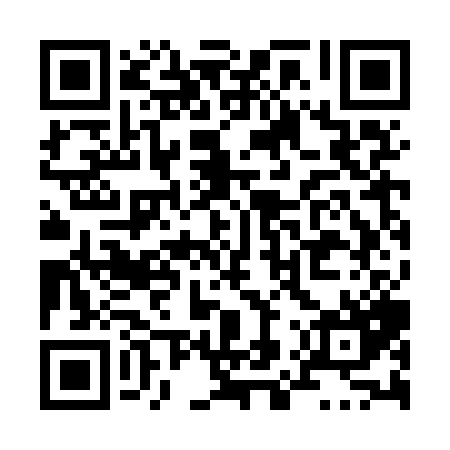 Prayer times for Beverly Heights, Alberta, CanadaMon 1 Jul 2024 - Wed 31 Jul 2024High Latitude Method: Angle Based RulePrayer Calculation Method: Islamic Society of North AmericaAsar Calculation Method: HanafiPrayer times provided by https://www.salahtimes.comDateDayFajrSunriseDhuhrAsrMaghribIsha1Mon3:235:091:387:1910:0611:522Tue3:245:101:387:1810:0511:513Wed3:245:111:387:1810:0511:514Thu3:255:121:387:1810:0411:515Fri3:255:131:387:1810:0411:516Sat3:265:141:397:1810:0311:517Sun3:275:151:397:1710:0211:508Mon3:275:161:397:1710:0111:509Tue3:285:171:397:1710:0111:5010Wed3:285:181:397:1610:0011:4911Thu3:295:191:397:169:5911:4912Fri3:305:211:397:159:5811:4813Sat3:305:221:397:159:5711:4814Sun3:315:231:407:149:5611:4715Mon3:325:241:407:149:5411:4716Tue3:335:261:407:139:5311:4617Wed3:335:271:407:129:5211:4618Thu3:345:281:407:129:5111:4519Fri3:355:301:407:119:4911:4520Sat3:365:311:407:109:4811:4421Sun3:365:331:407:109:4711:4322Mon3:375:341:407:099:4511:4223Tue3:385:361:407:089:4411:4224Wed3:395:371:407:079:4211:4125Thu3:395:391:407:069:4111:4026Fri3:405:401:407:059:3911:3927Sat3:415:421:407:049:3711:3928Sun3:425:441:407:039:3611:3829Mon3:425:451:407:029:3411:3730Tue3:435:471:407:019:3211:3631Wed3:445:491:407:009:3111:35